КОНСПЕКТ УРОКА МАТЕМАТИКИна тему «Отношения»Автор: В.В. КоноваЦели деятельности учителя.Главная дидактическая цель урока:Создать условия для осознания и осмысления нового математического понятия «отношение»; научится правильно записывать отношения и рассмотреть правила записи и прочтения отношений;Развивать познавательный интерес, умение сравнивать, обобщать; развивать внимание, воображение учащихся, прививать интерес к изучению математики.Воспитательные: воспитание аккуратности, чувство коллективизма, самоконтроля.Формирование УУД:Личностные: способность к самооценке на основе критерия успешности учебной деятельности.Регулятивные: умения определять и формулировать цель на уроке с помощью учителя; проговаривать последовательность действий на уроке; работать по коллективно составленному плану; оценивать правильность выполнения действия; планировать своё действие в соответствии с поставленной задачей; вносить необходимые коррективы в действие после его завершения на основе его оценки и учёта характера сделанных ошибок, высказывать своё предположение.Коммуникативные: умения оформлять свои мысли в устной форме; слушать и понимать речь других.Познавательные: умения ориентироваться в своей системе знаний (отличать новое от уже известного с помощью учителя); добывать новые знания (находить ответы на вопросы, используя учебник, свой жизненный опыт и информацию, полученную на уроке).Планируемые образовательные результаты.Предметные: использовать понятие «отношения» при решении задач.Личностные: уметь осуществлять самооценку на основе критерия успешности учебной деятельности.Метапредметные: регулятивные –умения определять и формулировать цель на уроке с помощью учителя; проговаривать последовательность действий на уроке; работать по коллективно составленному плану; оценивать правильность выполнения действия; планировать своё действие в соответствии с поставленной задачей; вносить необходимые коррективы в действие после его завершения на основе его оценки и учёта характера сделанных ошибок, высказывать своё предположение.Коммуникативные – умения оформлять свои мысли в устной форме; слушать и понимать речь других.Познавательные – умения ориентироваться в своей системе знаний (отличать новое от уже известного с помощью учителя); добывать новые знания (находить ответы на вопросы, используя учебник, свой жизненный опыт и информацию, полученную на уроке).Основные понятия: отношение, отношение двух чисел, взаимно обратные отношения.Ресурсы.1. Учебник 6 класса по математике. Авторы: А.Г. Мерзляк, В.Б. Полонский, М.С. Якир2. Презентация к уроку «Отношение»Ход урока.1.Оргмомент. Мотивация к учебной деятельности.Афоризм к уроку: «Математика – это гимнастика для ума».Как вы это понимаете?– Что в математике позволяет тренировать ум?2. Подготовка к работе на основном этапе.Ребята, у каждого на столах лежат листы. В течении всего урока вы будете оценивать свою работу, как вы справились с тем или иным заданием. В конце урока мы подведем итоги и выставим себе отметки. Не забудьте их подписать, а так же указать тему урока, но прежде, чем написать тему урока, мы должны с вами обратиться к слайду.- Перед важной работой надо хорошо размяться. Нам нужно убедиться, что мы к этому готовы. У вас на столах листочки с номерами, ответы на вопросы записываем словами.1 вопрос. Чему равна целая часть произведения .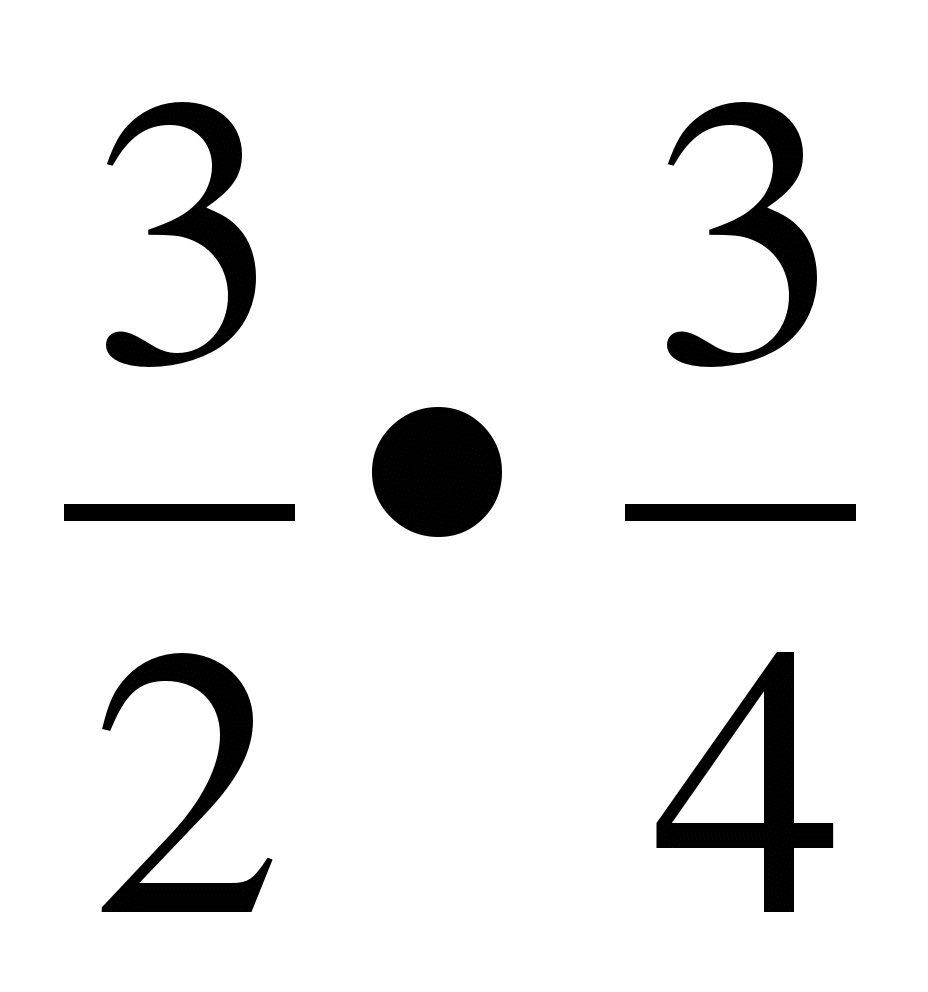 2 вопрос. Найти частное 0,9:0,3.3 вопрос. Виды дробей: правильная и …4 вопрос. Найти значение выражения  ?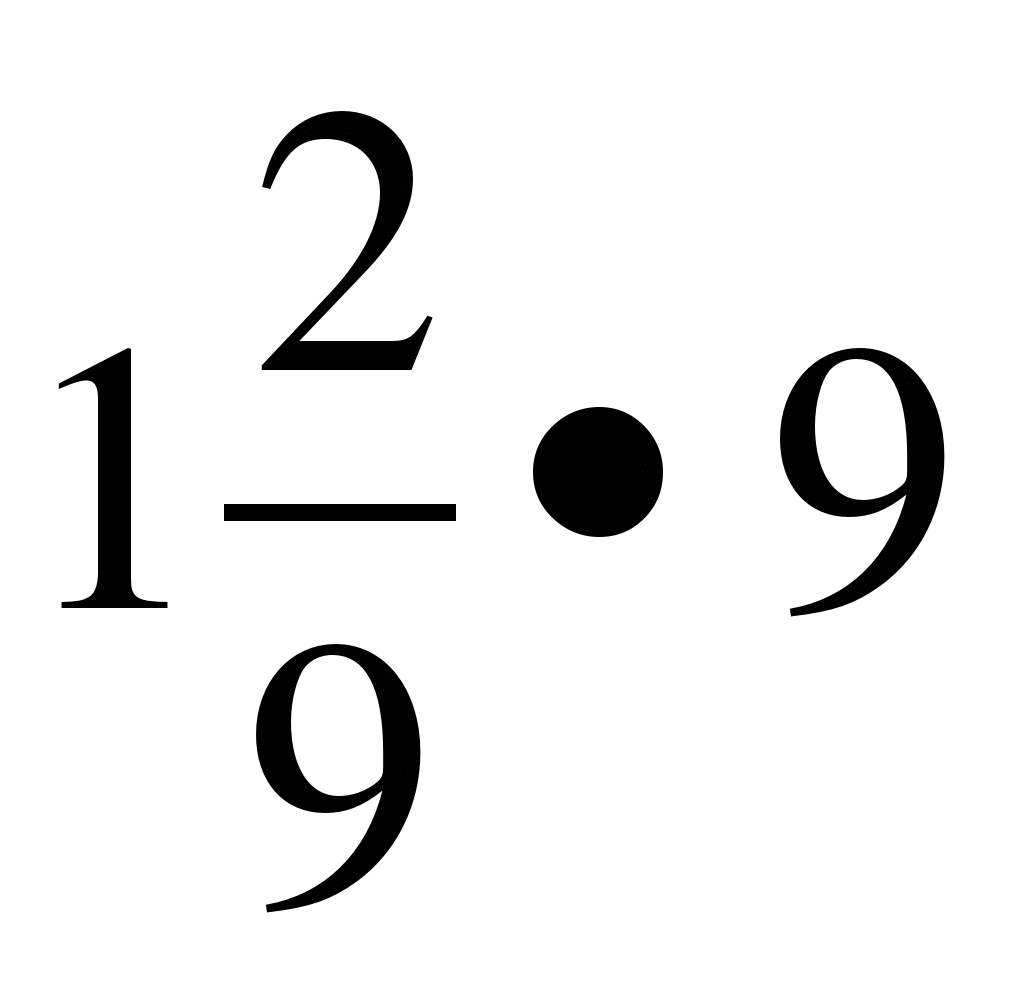 5 вопрос. Чему равна целая часть частного 0,8:  ?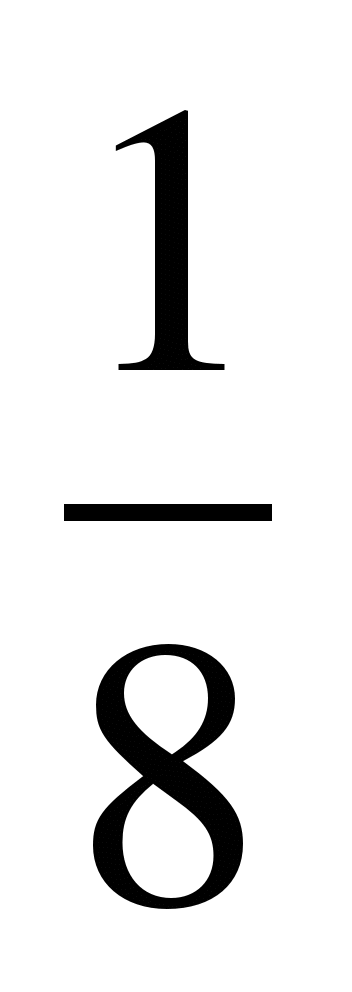 6 вопрос. Количество дней в неделе?7 вопрос. Найти целую часть значения выражения  ?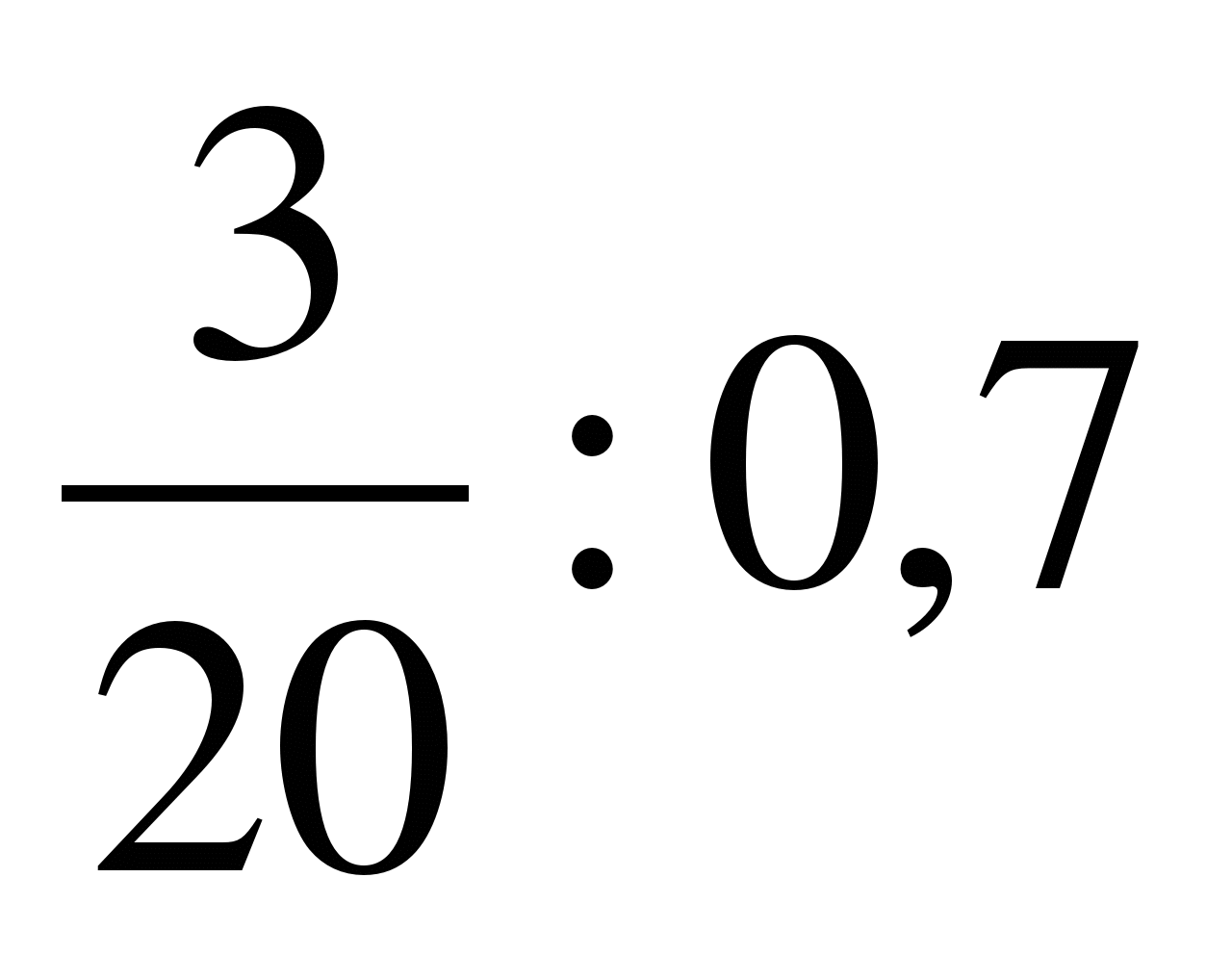 8 вопрос. Чему равно значение выражения  ?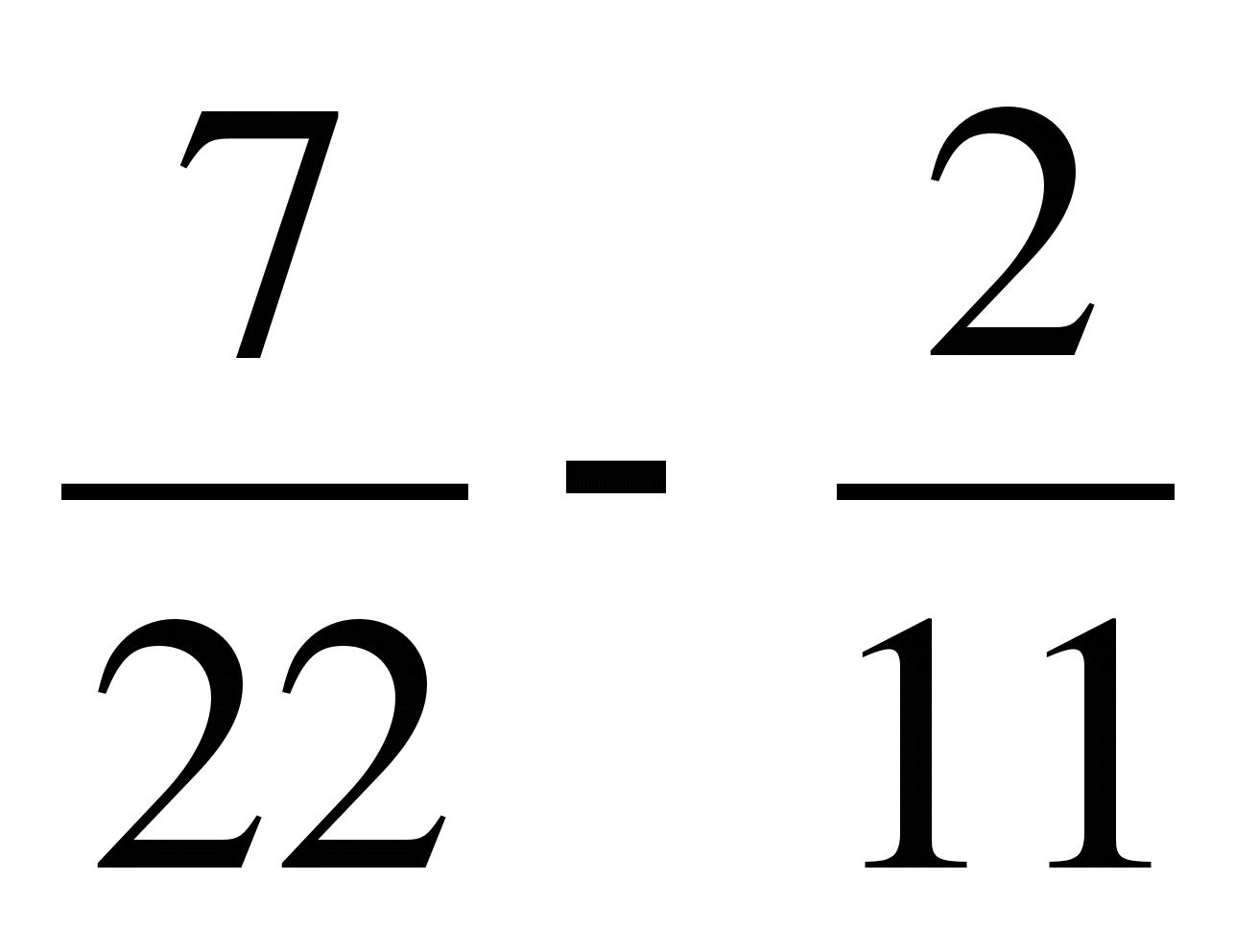 9 вопрос. Последняя буква в алфавите?Проверьте полученные ответы и найдите в них спрятанное слово.Ответы1. Одна.2. Три.3. Несократимая.4. Одиннадцать.5. Шесть.6. Семь7. Ноль.8. Три двадцать вторых.9. Я(Отношения)- Сообщение темы и целей урока:Значение этого термина широкое. Это отношение между учениками, дружеские отношения, деловые и международные отношения.- Исходя из названия темы, давайте сформулируем цель и задачи нашего урока.Цель нашего урока: узнать, что такое отношение, для чего оно нужно, где встречается. Задачи урока: обобщить предметное содержание по теме «Отношения», рассмотреть примеры, научиться решать задачи на данную тему самостоятельно.Рассмотрим с вами несколько задач...Изучение нового материала.1. Готовя варенье, на 2 кг слив кладут 3 кг сахара. Таким образом смешивают ингредиенты, т.е. составные части два к трем2. На пошив куртки от куска материи длиной 5 м отрезали 2 м, которые составляют 2/5 всего куска.Мы можем сделать вывод, что частное двух чисел называют отношение этих чиселДля того, чтобы объяснить смысл отношения обратимся к следующей задаче задачи:«У нас в классе 34 ученика. Из них 15 мальчиков и 19 девочек» давайте вместе ответим на следующие вопросы:Какую часть класса составляют девочки? Какую часть класса составляют мальчики? Какую часть количество мальчиков составляет от числа девочек?Во сколько раз девочек больше мальчиков? И так, что же показывает частное (а значит и отношение) двух чисел?Частное двух чисел (величин) называется отношением двух чисел (величин). Отношение показывает во сколько раз первое число больше второго или какую часть первое число составляет от второго.Задача на запись отношения: в парке 10 машин. Из них 4-красные. Какую часть всех машин составляют красные? Записать можно через знак : либо через знак дроби(4:10 либо )Откройте тетради запишем число, классная работа и тему нашего урока, а теперь посчитайте, сколько листов исписано, а сколько чистых?Представьте в виде частного отношение исписанных листов к чистым.Какие получились у вас дроби?Примеры из жизни (2-3 примера)Работа с учебником.Решить №1 (стр. 120)№576,577,578(1-6).Закрепление нового материала.У вас на столах имеются карточки с заданиями, на выполнение этой работы вам дается 10 минут, в конце урока вы мне их сдадите. Также не забудьте сдать листы с оценкой ваших работ.Самостоятельная работа1. Записать отношение в виде дроби, упростить, если возможно:а) 2:3 в) 14:28 д) 4:5 ж) 18:36б) 7:8 г) 13:39 е) 3:5 з) 12:152. В магазин привезли 2,4 т груш и 3,6 т яблок. Во сколько раз больше привезли яблок, чем груш? Какую часть привезенных фруктов составляют груши?3. Приведи примеры отношений двух чисел с помощью задачи. Записать полностью задачу и решить.Рефлексия учебной деятельности и оценивание учащихся.У вас на столах лежали листы, где вы в течении всего урока оценивали свою работу.Итоги урока.А теперь подведём итог нашего занятия.в начале урока мы с вами ставили цель урока, давайте проверим со всем ли мы справилисьЦель:Ввести понятие отношения двух чисел; Кто мне скажет, что называют отношением двух чисел?Определить, что показывает отношение; кто мне скажет, что показывает отношение двух чисел?Узнать, где применяется отношение двух чисел; где же применяется отношение двух чисел?На уроке мы узнали, что, с точки зрения математики, в понятии отношений нет ничего нового: математика как наука возникла для решения практических задач. В практике при сравнении величин употребляется обычное слово ОТНОШЕНИЕ, а вовсе не математический термин ЧАСТНОЕ. Средством для нахождения отношения является именно выражение частного.Домашнее задание: №578(7-12),580,581.А закончить наш урок я хочу словами А. Н. Крылова: "Рано или поздно всякая правильная математическая идея находит применение в том или ином деле"Спасибо за урок. Я буду рада, если полученные на уроках математики знания помогут Вам в жизни при решении проблем.